En Algun Lugar EntremedioJuan 4:1-26Ahora Juan, uno de los discípulos más cercanos de Jesús y posiblemente su mejor amigo, conocido como el último escritor del evangelio (posiblemente escrito 50 años después del último evangelio), por lo que estaba abordando algunos temas diferentes a los demás.
Hace unas semanas predicamos sobre Nicodemo o el señor religioso de su época. Él era un Sanedrín que pensaba que tenían toda esta cuestión de la religión resuelta. Ahora bien, no hay persona más difícil de testificar que una persona religiosa moralmente buena que piensa que sus obras o su estatus asegura su salvación (este era Nicodemo). Efesios 2: 9 "No por obras, para que nadie se gloríe".
Así que tenemos a Nicodemo en un extremo del espectro y a la Sra. Anti-religión, la mujer del pozo en el otro extremo. Tenemos que entender que ella era una marginada de las marginadas. Ahora, esto está diseñado de esta manera para mostrar que en algún lugar entre Nicodemo y la mujer del pozo estamos nosotros.
Cuando leemos Juan 3:16 “porque tanto amó Dios al MUNDO”, significa precisamente eso, el mundo entero. Desde el peor pecador hasta el mayor santo. No somos salvos por obras, sino por gracia… ¡Amén!1) La palabra de Dios no es como las uvas de la vid de la tierra, que una vez pisadas se agotan. Puede acudir a las Sagradas Escrituras una y otra vez; es como una fuente que fluye constantemente, cuanto más extraes de ella, más puedes sacar.(Spurgeon)Juan 4: 1-34  Cuando, pues, el Señor entendió que los fariseos habían oído decir: Jesús hace y bautiza más discípulos que Juan2 (aunque Jesús no bautizaba, sino sus discípulos),3 salió de Judea, y se fue otra vez a Galilea.
De modo que eran los discípulos, no el mismo Jesús, los que estaban bautizando y todos sabemos que su primo Juan seguramente estaba bautizando. Pero como ves, no se trata de cuántas veces te has bautizado o incluso de quién te bautiza, lo que realmente importa es la fe y las creencias de los bautizados. 
Un borracho se topa con un servicio bautismal el domingo por la tarde junto al río. Se mete al agua y se acerca al ministro. El ministro se da cuenta del viejo borracho y dice: "Señor, ¿está listo para encontrar a Jesús?" El borracho mira hacia atrás y dice: "Sí, predicador, seguro que lo estoy". El ministro sumerge al sujeto bajo el agua y lo vuelve a subir. "¿Has encontrado a Jesús?" pregunta el predicador. "Nooo, no lo he hecho, reverendo." 
El predicador, disgustado, lo sumerge en el agua tora vez y esta vez mantiene al hombre debajo del agua durante al menos 30 segundos , lo saca del agua y dice en un tono duro: "Hombre, ¿ya has encontrado a Jesús?". El viejo borracho se seca los ojos y le dice al predicador: "¿Estás seguro de que aquí es donde cayó?"No se trata del bautizador sino del bautizado ……Amén….
Ahora bien, esto es lo que está sucediendo. Recuerdan en el capítulo 2 cuando Jesús entra al templo? Los fariseos pensaron, esto es nuestro, somos dueños del templo, si quieres adorar a Dios, ¡tienes que pasar por nosotros! (por cierto, podríamos interesarle en algunos animales de sacrificio o cambio de dinero). Pero entonces Jesús aparece y dice, NO, esta es la casa de mi Padre, no una Guarida de ladrones y Él la reclama para sí mismo, limpiando el patio sin miedo !!Ahora los fariseos recuerdan esta escena y han estado mirando a Jesús. Pero Jesús todavía tiene mucho trabajo por hacer, así que para alejarse de sus enemigos 
viaja de Judea a Galilea, pero en el camino tendría que viajar a través de Samaria. 4) Ahora, si usted fuera un judío devoto y no quisiera contaminarse tocando suelo samaritano, entonces tendría que cruzar el Rio Jordán cuando llegara a la frontera norte de Judea (MAP), viajar por las orillas del Jordán hasta pasar Samaria, luego cruza el río Jordán y diríjase a Galilea. Esto se hacía a menudo debido al odio entre los judíos y los samaritanos. Entonces los Judios evitaban pasar por Samaria aunque tuvieran que caminar mas.Los judíos decian que la única razón por la que Dios creó a los samaritanos fue para mantener ardiendo el fuego del infierno.
Hablando de racismo, este tipo de racismo nos recuerda algunos de los disturbios que ocurren hoy en Estados Unidos.
Verá que los judíos consideraban a los samaritanos mestizos y para todos los propósitos intensivos lo eran. Habían sido conquistados por los asirios muchos años antes y eventualmente se casaron y procrearon con ellos, lo que creó a los samaritanos.
aunque también fueron nombrados por la ciudad capital en la que vivían. Todavía hay algunos viviendo y adorando allí hoy. Entonces, en el siguiente pasaje, Jesús no le saca la vuelta a  Samaria, sino que la atraviesa sabiendo que tenía una cita divina en un pozo.4 En su viaje, tenía que pasar por la región de Samaria. 5 De modo que llegó a un pueblo de Samaria que se llamaba Sicar, cerca del terreno que Jacob había dado en herencia a su hijo José. 6 Allí estaba el pozo de Jacob. Jesús, cansado del camino, se sentó junto al pozo. Era cerca del mediodía. 7-8 Los discípulos habían ido al pueblo a comprar algo de comer. En eso, una mujer de Samaria llegó al pozo a sacar agua, y Jesús le dijo:—Dame un poco de agua.
Ahora bien, ¿por qué esta mujer sacaba agua del pozo en el momento más caluroso del día? Porque recuerde que ella es una marginada de las marginadas y no queria que la vieran en público. Las mujeres solían ir al pozo 
en grupos (razones de seguridad) y temprano en la mañana o más tarde en la noche cuando no hacía tanto calor. Así que ahora esta mujer que es rechazada por su propia gente, una marginada total que viene sola al pozo a buscar agua y hay un hombre sentado en el pozo y es un judío, y le pide de beber. Ahora no solo le sorprende que un hombre le esté hablando a ella, sino que un judío le esté hablando a un samaritano. Desafortunadamente, en el siglo I DC., los derechos y los roles de las mujeres estaban extremadamente restringidos. Ni siquiera se animaba a las mujeres a salir en público. Verá, Jesús no es solo un judío sino también un rabino, y los rabinos especialmente no hablaban con las mujeres.Juan 4:9-15Dios Habla Hoy9 Pero como los judíos no tienen trato con los samaritanos, la mujer le respondió:—¿Cómo es que tú, siendo judío, me pides agua a mí, que soy samaritana?10 Jesús le contestó:—Si supieras lo que Dios da y quién es el que te está pidiendo agua, tú le pedirías a él, y él te daría agua viva.11 La mujer le dijo:—Señor, ni siquiera tienes con qué sacar agua, y el pozo es muy hondo: ¿de dónde vas a darme agua viva? 12 Nuestro antepasado Jacob nos dejó este pozo, del que él mismo bebía y del que bebían también sus hijos y sus animales. ¿Acaso eres tú más que él?13 Jesús le contestó:—Todos los que beben de esta agua, volverán a tener sed; 14 pero el que beba del agua que yo le daré, nunca volverá a tener sed. Porque el agua que yo le daré se convertirá en él en manantial de agua que brotará dándole vida eterna.15 La mujer le dijo:—Señor, dame de esa agua, para que no vuelva yo a tener sed ni tenga que venir aquí a sacar agua.
Entonces el Señor está hablando del agua espiritual, ¡Jesús dijo yo soy el agua de vida! Ahora, en varios lugares, la Biblia se refiere a personas que no tienen agua espiritual. El capítulo 1 de Isaías dice: "Serás como un jardín sin agua"
2 Pedro 2:17 dice "Este pueblo es manantial sin agua"Isaías 57: 20-21 "20 Pero los impíos son como el mar agitado, que no puede descansar, cuyas olas arrojan lodo y lodo". 2
Mi esposa y yo fuimos a Alaska en un crucero cristiano hace unos 2 anos, y en esas aguas en algún lugar entre Victoria, Canadá y Ketchican, Alaska, hay alrededor de 20 horas de luz al día. Bueno, una noche eran alrededor de las 10 de la noche y todavía había luz del día, pero las olas rompían con tanta fuerza que podíamos escucharlas golpear el casco del barco y verlas chocar contra los costados del barco a través de las grandes ventanas de observación justo debajo de la cubierta. Y al igual que esas olas rompiendo la Biblia dice que nuestros corazones son como aguas revueltas, podría imaginar que estas aguas probablemente fueran así todas las noches en este mar sin paz. Ahora, lo mismo puede decirse de aquellos que no viven para Dios. Las aguas espirituales de hoy parecen escasas, la gente tiene hambre y sed y la gente de este país va a los pozos equivocados. Lo sé, yo solía frecuentar algunos de esos pozos equivocados. La gente está buscando satisfacción en el pecado y la carne cuando esa satisfacción solo se puede encontrar verdaderamente en el agua viva de Jesucristo. "Estudia la palabra de Dios"1 "No hay paz", dice el Senor, para los impíos. "
Hay muchas personas que buscan y buscan, no saben lo que quieren y  caen en la adicción o en estilos de vida poco saludables. O tal vez estén buscando dinero y poder. Sea lo que sea, lo que el mundo ofrece nunca va a satisfacer los verdaderos anhelos de nuestro corazón. Están buscando algo que solo nuestro creador pueda satisfacer. ¡Agua viva!“Estudiemos la palabra de Dios” ¡Jesús es el agua profética de vida!(Spurgeon)El conocimiento sagrado es muy ventajoso; a menudo es el medio de engendrar la oración: "Si supieras ... habrías pedido ... y él habría dado". Por lo tanto, amados, enseñemos la verdad a todos los que se crucen en nuestro camino, porque puede ser que nosotros también nos encontremos con muchos de los cuales se puede decir que, si saben cuál es el don de Dios, lo harán. Pregunta por ello; y si lo piden, Cristo se lo dará.
Cuando Jesús vino, sanó y abordó los problemas físicos, pero sabía que la sanidad física no era suficiente. Su perdón y renovación espiritual fueron de mayor importancia.
A veces nuestras oraciones son contestadas y la sanacion física llega cambiando nuestra situacion en una forma positiva , pero a veces nuestras situaciones siguen siendo las mismas y debemos confiar en la voluntad y el tiempo de Dios. Ya sea que Dios diga sí, espere o todavía no a nuestras oraciones, podemos confiar en que él está trabajando en para el bien de nosotros. Amén….¿estan nuestros corazones como aguas turbulentas?¿Confíamos en la voluntad de Dios?¿somos paciente con el tiempo de Dios?Verso 1616 Jesús le dijo:—Ve a llamar a tu marido y vuelve acá.17 La mujer le contestó:—No tengo marido.Jesús le dijo:—Bien dices que no tienes marido;Proverbios 28:13 nos dice:El que encubre sus pecados no prosperará;
Mas el que los confiesa y se aparta alcanzará misericordia.
Entonces Jesús le recuerda amablemente: “Tienes razón cuando dices que no tienes esposo. 18 El hecho es que has tenido cinco esposos y el hombre que ahora tienes no es tu esposo. Lo que acaba de decir es cierto.
Ahora bien, esto es una prueba, Jesús la está probando para ver cómo responde. Entonces ella responde diciendo: —Señor, ya veo que eres un profetaEntonces ella reconoce algún tipo de percepción espiritual que él tiene sobre su vida y lo llama profeta …… .oh, pero él es un poco más que un profeta, ¿verdad? Note lo que dice a continuación. Ella no discute ni dice que eso no es cierto, ni cambia de tema para hablar sobre dónde debería adorar su gente. Vemos esto mucho cuando comenzamos a testificar a otros y hablamos de sus pecados. 
Intentan cambiar de tema o mandar la culpa a otro lado…. Pero ahora vemos a Jesús siendo muy paciente y misericordioso con ella y responde a su pregunta.21 Jesús le contestó:—Créeme, mujer, que llega la hora en que ustedes adorarán al Padre sin tener que venir a este monte ni ir a Jerusalén. 22 Ustedes no saben a quién adoran; pero nosotros sabemos a quién adoramos, pues la salvación viene de los judíos. 23 Pero llega la hora, y es ahora mismo, cuando los que de veras adoran al Padre lo harán de un modo verdadero, conforme al Espíritu de Dios. Pues el Padre quiere que así lo hagan los que lo adoran. 24 Dios es Espíritu, y los que lo adoran deben hacerlo de un modo verdadero, conforme al Espíritu de Dios.
Note que Jesús no toma partido de inmediato, lo primero que dice es créame mujer, se acerca un tiempo en el que no va a importar dónde adore a Dios. No importa en qué montaña estés o en qué templo estés. Verás que los judíos fueron ordenados (antiguo testamento) 8) por Dios a adorar en el templo, 9) a adorar en el monte Sion, sino más bien haciendo un gran problema que Jesús le está diciendo. llegará un momento en el que no importará.Jesús dice que el día está llegando y ahora es cuando si quieres conocer a Dios ¡tienes que conocerme a mí!Y no importa dónde se adore, no se trata del edificio o la liturgia, es el objeto de los adoradores y si el objeto es cualquier otra cosa que no sea Jesucristo crucificado y resucitado, no tiene sentido….También en los versículos 23 y 24, cuando Jesús habla de los que adoran al Padre, no dice adoradores judíos, samaritanos o gentiles, no, dice adoradores verdaderos. Ves que Jesús está tratando de explicar que está a punto de introducir una nueva era en la que las promesas de Dios no se centrarán en un grupo de personas (judíos), sino que el reino de Dios está a punto de extenderse a todos los hijos de Dios que deberían adorarlo en espíritu. y en verdad.
Creo que esto significa que no importa de qué lugar físico estemos hablando o qué liturgia o tradiciones usemos. Dios siendo Espíritu no se limita a lugares. Señor, ayúdanos, la iglesia no es un edificio, es la gente. La iglesia no es un servicio una o dos veces por semana, está disponible las 24 horas del día, los 7 días de la semana o al menos los pastores son… .Amén y Jesús por supuesto.
Se trata de que Dios nos busca y nadie viene al padre a menos que el Espíritu Santo lo atraiga.
Y también debemos adorar en verdad, abrazando a Dios por todo lo que es. No solo por lo que nos hace felices e ignorando ciertas partes de su naturaleza. Sí, Dios es un Dios de amor, pero también es un Dios de justicia.
Dios llama a los hombres a rendir cuentas por sus pecados. Debemos adorar en la verdad …En el verso 255 La mujer le dijo:—Yo sé que va a venir el Mesías (es decir, el Cristo); y cuando él venga, nos lo explicará todo.
Esta mujer conoce las escrituras, sabe que el Mesías viene. Si tan solo ella supiera con quien esta hablando...En el verso 2626 Jesús le dijo:—Ése soy yo, el mismo que habla contigo.No podría haber sido más directo, se está revelando a sí mismo. No solo soy más grande que Jacob, soy el Mesías …… ..y en este punto ella se convierte y la veremos la semana que viene cuando regrese a la ciudad para contarle a todos a quienes había conocido.Demos Gracias a Dios. Oremos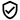 